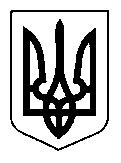 УКРАЇНАЩАСЛИВЦЕВСЬКА  СІЛЬСЬКА  РАДАГЕНІЧЕСЬКОГО  РАЙОНУ  ХЕРСОНСЬКОЇ ОБЛАСТІРІШЕННЯХХХІІ   СЕСІЇ   VІІ  СКЛИКАННЯ від 28.02.2017                                 № 506Про  виділення  коштів Комунальній  установі  з  капітального  	будівництва  об’єктів  соціально-культурного і  комунального  призначення Щасливцевської  сільської  ради                 Розглянувши  заяву  начальника  Комунальної  установи  з  капітального  будівництва  об’єктів  соціально-культурного  і  комунального  призначення Щасливцевської  сільської  ради  В.  Г.  Мірошниченко, про виділення коштів на корегування проектно-кошторисної документації, керуючись  ст.  26  Закону  України  «Про  місцеве  самоврядування  в  Україні»,  сесія  Щасливцевської  сільської  ради»ВИРІШИЛА:        1.  Виділити  кошти  Комунальній  установі  з  капітального  будівництва  об’єктів  соціально-культурного  і   комунального  призначення Щасливцевської сільської  ради  на: Корегування проектно-кошторисної документації по об’єкту незавершеного будівництва «Будівництво амбулаторії за адресою: вул.. Миру, 157-А., с. Щасливцеве Генічеського району Херсонської області», в сумі – 80 000 гривень.       2. Виділити кошти на корегування проектно - кошторисної документації                 «Будівництво очисних споруд с. Щасливцеве», у сумі – 254853 грн.        3.   Контроль  за  виконанням  покласти  на  постійну  депутатську  комісію  з питань  бюджету,  управління  комунальною  власністю. Сільський голова                                                В.О. Плохушко